Комитет образования Еврейской автономной областиОбластное государственное профессиональное образовательное бюджетное учреждение «Сельскохозяйственный техникум»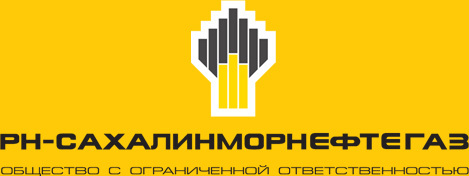 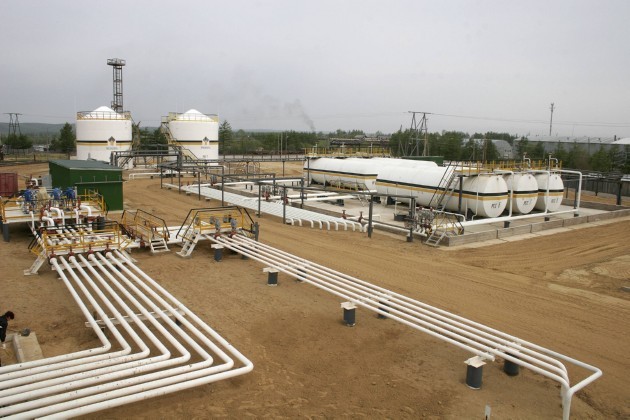 Исследовательская работаАнализ финансового положения и эффективности деятельности
Общество с Ограниченной Ответственностью нефтяная компания Роснефть-Сахалинморнефтегаз (ООО «РН-Сахалинморнефтегаз») за период с 01.01.2013 по 31.12.2014Выполнила: Кузнецова Регина студентка бухгалтерского отделенияРуководитель: Шилобокова Н.В. преподаватель высшей категории экономических дисциплинСОДЕРЖАНИЕВведение…………………………………………………………………………...31. Анализ финансового положения………………………………………………3 1.1. Структура имущества и источники его формирования……………………31.2. Оценка стоимости чистых активов компании……………………...............51.3. Структура заемного капитала……………………………………………….61.4. Анализ финансовой устойчивости компании………………………………71.4.1. Основные показатели финансовой устойчивости компании……………71.4.2.Анализ финансовой устойчивости по величине излишка (недостатка) собственных оборотных средств…………………………………………………91.5. Анализ ликвидности………………………………………………………...101.5.1. Расчет коэффициентов ликвидности……………………………………101.5.2. Анализ соотношения активов по степени ликвидности и обязательств по сроку погашения……………………………………………………………...11Выводы……………………………………………………………………...........12Список литературы………………………………………………………………13ВВЕДЕНИЕУспех любого предприятия во многом зависит от грамотного управления его финансами. Для удовлетворения общих потребностей заинтересованных пользователей в бухгалтерском учете формируется информация о финансовом положении предприятия, финансовых результатах ее деятельности и изменениях в ее финансовом положении.Финансовое положение предприятия определяется ее активами, структурой обязательств и капитала предприятия, а также способностью адаптироваться к изменениям в среде функционирования. Таким образом, рассмотрение вопроса о сущности и формировании финансовых результатов хозяйствующего субъекта является важным и актуальным в условиях рыночной экономики. Актуальность данного вопроса определяет выбор темы и содержание данной исследовательской работы.Цель моей исследовательской работы – изучение порядка формирования финансовых результатов в бухгалтерском учете, проведение анализа прибыли, выявление основных недостатков и проблем финансово - хозяйственной деятельности предприятия, разработка рекомендаций по повышению эффективности использования финансовых ресурсов.Объектом исследования является общество с ограниченной ответственностью «РН-Сахалинморнефтегаз», прибыль предприятия, процесс ее получения и финансовые результаты.Источниками информации для выполнения работы являются: сборники научных трудов, статистические сборники, периодическая литература, финансовая отчетность ООО «РН-Сахалинморнефтегаз» за 2013-2015 гг. Теоретической и методической основой работы послужили нормативно-законодательные акты РФ по бухгалтерскому учету, учебная и учебно-методическая литература, информация из специализированных периодических и статистических источников, данные отчетности конкретного предприятия.1. АНАЛИЗ ФИНАНСОВОГО ПОЛОЖЕНИЯ      Приведенный ниже анализ финансового состояния Общество с Ограниченной Ответственностью нефтяная компания Роснефть-Сахалинморнефтегаз (ООО «РН-Сахалинморнефтегаз») за период с 01.01.2013 по 31.12.2014 (2 года). Деятельность ООО «РН-Сахалинморнефтегаз» отнесена к добывающей отрасли (предоставление услуг по добычи нефти и газа), (классы по ОКВЭД – 11 20), что было учтено при качественной оценке значений финансовых показателей.1.1. Структура имущества и источники его формирования* Без доходов будущих периодов, включенных в собственный капитал.     В активах компании доля текущих активов составляет 50,9%, а внеоборотных средств 49,1%. Активы компании за весь период увеличились на 571 464 тыс. руб. (на 12,6%). Учитывая увеличение активов, необходимо отметить, что и собственный капитал также увеличился на 11,6%. Увеличение собственного капитала компании относительно общего изменения активов является позитивным фактором и свидетельствует о росте его финансовой устойчивости. Доля основных средств в общей структуре активов за отчетный год составила 32.2% что говорит о том, что предприятие имеет легкую структуру активов, что свидетельствует о мобильности имущества.                            
За анализируемый период объемы дебиторской задолженности выросли, что является негативным изменением и может быть вызвано проблемами, связанными с оплатой продукции (работ, услуг) компании, либо активным предоставлением потребительского кредита покупателям, т.е. отвлечением части текущих активов и иммобилизации части оборотных средств из производственного процесса.                         .
     Компания за отчетный год имеет активное сальдо задолженности (дебиторская задолженность превышает кредиторскую). В этом случае компания предоставляло своим покупателям бесплатный коммерческий кредит в размере, превышающем средства, полученные в виде отсрочек платежей коммерческим кредиторам.                                 . Темп роста оборотных активов больше темпа роста внеоборотных активов. Такое соотношение характеризует тенденцию к ускорению оборачиваемости оборотных активов.                                                                              .Рост величины активов компании связан с ростом следующих позиций актива баланса:- дебиторская задолженность (платежи по которой ожидаются в течение 12 месяцев после отчетной даты) – 773 892 тыс. руб. (47,1%)- запасы – 77 863 тыс. руб. (11,2%).Одновременно, в пассиве баланса прирост наблюдается по строкам:- кредиторская задолженность: прочие кредиторы – 89 907 тыс. руб. (31,3%)- кредиторская задолженность: поставщики и подрядчики – 52 840 тыс. руб. (4,3%).     Среди отрицательно изменившихся статей баланса можно выделить "Основные средства" в активе и "Долгосрочные обязательства" в пассиве (224 974 тыс. руб. и 10 673 тыс. руб. соответственно).За 2014-й год собственный капитал заметно вырос до 3006343 тыс. руб.(на 311121тыс.руб.).
1.2. Оценка стоимости чистых активов компанииОсновным источником формирования совокупных активов является собственный капитал.                                     .   Чистые активы компании на 2014 год ниже уставного капитала на 6,4%. Данное соотношение характеризует финансовое положение компаниикак удовлетворительное. 
Снижение чистых активов над уставным капиталом в 2012 году на 184 213 тыс. руб. говорит об ухудшении финансового положения компаниипо данному признаку.Увеличение чистого капитала на конец отчетного периода на 11.91% будет способствовать росту финансовой устойчивости компании.     Наглядное изменение чистых активов и уставного капитал представлено на следующем диаграмме.1.3Структура заемного капитала     В структуре заемных средств наибольшую долю занимают краткосрочные кредиты.
     За отчетный год наибольший прирост наблюдается у краткосрочных заемных средств.1.4. Анализ финансовой устойчивости компании1.4.1. Основные показатели финансовой устойчивости компании     Коэффициент автономии компании по состоянию на 2014 год составил 0.59%. Данный коэффициент характеризует степень зависимости компании от заемного капитала. Полученное значение свидетельствует о хорошем балансе собственного и заемного капитала, данный показатель свидетельствует о хорошем финансовом положении. Коэффициент выше нормативного значения 0,5, при котором заемный капитал может быть компенсирован собственностью предприятия. Полученное здесь значение говорит о не высокой доле собственного капитала (29,8%) в общем капитале.Структура капитала компании представлена ниже на диаграмме:    Коэффициент обеспеченности собственными оборотными за анализируемый период (31.12.12-31.12.14) в средствами вырос на 0.12% и составил 0.33%. Коэффициент имеет удовлетворительное значение.   .
      За рассматриваемый период (31.12.12-31.12.14) отмечен спад коэффициента покрытия инвестиций на 0.01% и на 31.12.2014год составил 0.59%. Значение коэффициента не соответствует норме.                      .   .
   Значение коэффициента обеспеченности материальных запасов по состоянию на 31.12.2014 год составило 1.3%. За два года коэффициент обеспеченности материальных запасов имеет рост коэффициента составил 0.6%. Коэффициент сохранял нормальные значения в течение всего рассматриваемого периода. На 31 декабря 2014 г. значение коэффициента обеспеченности материальных запасов можно характеризовать как очень хорошее.    По коэффициенту краткосрочной задолженности видно, что на 31 декабря 2014 г. доля краткосрочной задолженности в общих долгах компании составляет 69,7%. При этом в течение анализируемого периода (31.12.12–31.12.14) доля краткосрочной задолженности выросла на 14,2% . Коэффициент краткосрочной задолженности показывает преобладание краткосрочных источников в структуре заемных средств, что является негативным фактом, который характеризует ухудшение структуры баланса и повышение риска утраты финансовой устойчивости.     Ниже на графике представлено изменение основных показателей финансовой устойчивости Общества с Ограниченной Ответственностью нефтяная компания «Роснефть-Сахалинморнефтегаз» (ООО «РН-Сахалинморнефтегаз») в течение анализируемого периода (31.12.12–31.12.14):1.4.2. Анализ финансовой устойчивости по величине излишка (недостатка) собственных оборотных средств*Излишек (недостаток) СОС рассчитывается как разница между собственными оборотными средствами и величиной запасов и затрат.        Поскольку по состоянию на 31.12.2014 наблюдается прирост собственных оборотных средств, рассчитанных по трем вариантам (СОС1, СОС2, СОС3), финансовое положение компании по данному признаку можно характеризовать как хорошее.1.5. Анализ ликвидности1.5.1. Расчет коэффициентов ликвидности      По состоянию на 31.12.2014 значение коэффициента быстрой (промежуточной) ликвидности выше нормального уровня, имеет значение 1,1. Это говорит о том, что ООО «РН-Сахалинморнефтегаз» в периоде, равном продолжительности одного оборота дебиторской задолженности, в состоянии покрыть свои краткосрочные обязательства.В тоже время за рассматриваемый период (31.12.12–31.12.14) коэффициент увеличился на 0,25.                   
        Значение коэффициента абсолютной ликвидности оказалось ниже допустимого, что говорит о том, что компания не в полной мере обеспечено средствами для своевременного погашения наиболее срочных обязательств за счет наиболее ликвидных активов.                                 
     Коэффициент текущей (общей) ликвидности на конец анализируемого периода (31.12.2014) находится ниже нормативного значения, равен 1,5, что говорит о том, что компания не в полной мере обеспечено собственными средствами для ведения хозяйственной деятельности и своевременного погашения срочных обязательств.                         
     Показатель утраты платежеспособности говорит о том, сможет ли предприятие в ближайшие три месяца сохранить текущую ликвидность.
Кутр.платеж. = (КТЛкп + 3 / Т * (КТЛкп – КТЛнп) / 2                                     ..
Кутр.платеж. = (1.487 + 1 / 4 * (1.487 - 1.504)) / 2 = 0.74.                                .
     На конец периода значение показателя меньше 1, что говорит о том, что предприятие не сможет сохранить свою платежеспособность.1.5.2. Анализ соотношения активов по степени ликвидности и обязательств по сроку погашения     Из четырех соотношений, характеризующих наличие ликвидных активов у компании, выполняются все, кроме одного. В соответствии с принципами оптимальной структуры активов по степени ликвидности, краткосрочной дебиторской задолженности должно быть достаточно для покрытия среднесрочных обязательств (краткосрочной задолженности за минусом текущей кредиторской задолженности). В данном случае это соотношение выполняется – у компании достаточно краткосрочной дебиторской задолженности для погашения среднесрочных обязательств.ВЫВОДЫКак было рассмотрено в данной работе, в условиях рыночной экономике значение прибыли огромно. Стремление к получению прибыли ориентирует товаропроизводителей на увеличение объема производства продукции, нужной потребителю, снижение затрат на производство. При развитой конкуренции этим достигается не только цель предпринимательства, но и удовлетворение общественных потребностей. Для предпринимателя прибыль является сигналом, указывающим, где можно добиться наибольшего прироста стоимости, создает стимул для инвестирования в эти сферы.      Эффективность производственной, инвестиционной и финансовой деятельности предприятия выражается в достигнутых финансовых результатах.Обобщив информацию, собранную для написания исследовательской работы делаем следующие выводы:ООО «РН-Сахалинморнефтегаз» в отчетном 2015 году получило прибыль в 14760890 тыс. руб. По всем рассчитанным показателям рентабельности предприятие является рентабельным. Прибыль от реализации продукции (работ, услуг) на один вкладываемый рубль составила 1,43 руб., и по сравнению с прошлым годом прибыль на один рубль повысилась на 1,2 руб. Один рубль вложенный в активы предприятия принес 14,85 руб. прибыли. Показатель повысился на 4,8 руб. по сравнению с прошлым годом, т.е.  активы используются очень эффективно. ООО «РН-Сахалинморнефтегаз» располагает достаточными резервами увеличения прибыли от реализации продукции и прежде всего за счет снижения производственной себестоимости реализации, а также за счет возрастания удельного веса в объеме реализации более рентабельных услуг. На предприятии наблюдается умелое управление капиталом. Налицо также тенденция к увеличение финансовой устойчивости предприятия. СПИСОК ЛИТЕРАТУРЫ1. Бухгалтерский учет. Официальные материалы. М.: ИНФРА-М, 2007. – с.2072. Балабанов И.Т. Финансовый анализ и планирование хозяйствующего субъекта. – 2-е изд., доп. – М.: Финансы и статистика, 2009. – с. 2353. Методические рекомендации о порядке формирования показателей бухгалтерской отчетности организации. Утверждены приказом Минфина РФ от 28.07.2007 г. № 60н.4. Козлова Е.П., Бабченко Т.Н., Галанина Е.Н. Распределение прибыли организаций // Приложение к журналу «Бухгалтерский учет». – 2006. – № 4. – с. 515. Кутер М. И. Теория бухгалтерского учета. — М., 2006. – с. 2366. Положение по бухгалтерскому учету «Доходы организации» ПБУ9/99 (утв. Приказом Минфина РФ от 27.11.2006 г.)7. Бехтерева Е.В. Порядок признания доходов и расходов в бухгалтерском учете и для целей налогообложения //Горячая линия бухгалтера. 2007. – №15. – с. 38-408. Бахтерева Е.В. Формирование показателей Отчета о прибылях и убытках «Доходы и расходы по обычным видам деятельности // Горячая линия бухгалтера. – 2007. - №12. – с. 25 – 279. Положение по бухгалтерскому учету «Бухгалтерская отчетность предприятия» ПБУ 4/99 Приказ Минфина РФ от 6 июля 1999 г. №43н с изменениями от 18 сентября 2006 г., 8 ноября 2010 г.10. Положение по бухгалтерскому учету «Расходы организации» ПБУ 10/99 (утв. Приказом Минфина РФ от 06.05.1999 г. №33н с изменениями от 27.11.2006 г.)11. Астахов В.П. Годовая бухгалтерская отчетность за 2001 год и организация учета в 2006году. М – 2007 г. – с. 121ПоказательЗначение показателяЗначение показателяЗначение показателяЗначение показателяЗначение показателяИзменение за анализируемый периодИзменение за анализируемый периодПоказательв тыс. руб.в тыс. руб.в тыс. руб.в % к валюте балансав % к валюте балансатыс. руб.
(гр.4-гр.2)± %
((гр.4-гр.2) : гр.2)Показатель31.12.201231.12.201331.12.2014на начало
анализируемого
периода
(31.12.2012)на конец
анализируемого
периода
(31.12.2014)тыс. руб.
(гр.4-гр.2)± %
((гр.4-гр.2) : гр.2)АктивАктивАктивАктивАктивАктивАктивАктив1. Внеоборотные активы2 2349172 0911732 00805549,139,222686210,2в том числе: основные средства1 8734111 7275731 64843741,132,222497412нематериальные активы2021901760,0040,0032612,92. Оборотные, всего2 3189952 6465603 17732150,960,879832634,4в том числе:
запасы693 960528 12977182315,215,17786311,2дебиторская задолженность1 5588212 0764502 29271334,244,777389247,1денежные средства и краткосрочные финансовые вложения 338502930,010,00224572,5Валюта баланса4 5539124 7377335125376100100ПассивПассивПассивПассивПассивПассивПассивПассив3. Собственный капитал2 6952222 9644083 00634359,258,731112111,64. Долгосрочные обязательства, всего23 93213 92013 2590,50,310 67344,6в том числе:
заемные средства-------5. Краткосрочные обязательства*, всего1 8347581 7592802 09594540,34126118714,2в том числе:
заемные средства-------кредиторская задолженность1 7009021 6297581 95805337,438,225715115Валюта баланса4 5539124 7377335 12537610010057146412,6ПоказательЗначение показателяЗначение показателяЗначение показателяЗначение показателяЗначение показателяИзменениеИзменениеПоказательв тыс. руб.в тыс. руб.в тыс. руб.в % к валюте балансав % к валюте балансатыс. руб.
(гр.4-гр.2)± %
((гр.4-гр.2) : гр.2)Показатель31.12. 201231.12. 201331.12. 2014на начало
анализируемого
периода
(31.12.2012)на конец
анализируемого
периода
(31.12.2014)тыс. руб.
(гр.4-гр.2)± %
((гр.4-гр.2) : гр.2)Собственный капитал26952222964533301617259,258,9320 95011,91.Чистые активы26952222964408300634359,258,7311 12111,52. Уставный капитал28794352879435287943563,256,2––3. Превышение чистых активов над уставным капиталом184 21384 973126 9084,12,5311 121168,94. Чистый капитал (собственный капитал за вычетом убытков и задолженностей учредителей)26952222964533301617259,258,9320 95011,9Показатель (название статей)Значение показателяЗначение показателяЗначение показателяЗначение показателяЗначение показателяИзменениеИзменениеПоказатель (название статей)в тыс. руб.в тыс. руб.в тыс. руб.в % к заемному капиталув % к заемному капиталутыс. руб. (гр.4-гр.2)+/- % ((р.4-гр.2)гр.2Показатель (название статей)31.12.201231.12.201331.122014На начало анализируемого периода(31.12.2012)На конец анализируемого периода (31.12.2014)тыс. руб. (гр.4-гр.2)+/- % ((р.4-гр.2)гр.21.Долгосрочные кредиты2393213920132591,30,610 67344,62. Краткосрочные кредиты без учета доходов будущих периодов1834581759280209594598,799,426118714,23. Заемный капитал185869017732002109204100100250514ПоказательЗначение показателяЗначение показателяЗначение показателяИзменение показателя
(гр.4-гр.2)Описание показателя и его нормативное значениеПоказатель31.12201231.12.201331.12.2014Изменение показателя
(гр.4-гр.2)Описание показателя и его нормативное значение1. Коэффициент автономии0,590,630,59-Отношение собственного капитала к общей сумме капитала.
Нормальное значение для данной отрасли: не менее 0,4 (оптимальное 0,5-0,7).2. Коэффициент финансового левериджа0,70,60,7-Отношение заемного капитала к собственному.
Нормальное значение для данной отрасли: 1,5 и менее (оптимальное 0,43-1).3. Коэффициент обеспеченности собственными оборотными средствами0,210,340,330,12Отношение собственных оборотных средств к оборотным активам.
Нормальное значение: не менее 0,1.4. Индекс постоянного актива0,830,710,670,16Отношение стоимости внеоборотных активов к величине собственного капитала организации.5. Коэффициент покрытия инвестиций0,60,630,590,01Отношение собственного капитала и долгосрочных обязательств к общей сумме капитала.
Нормальное значение: 0,7 и более.6. Коэффициент маневренности собственного капитала0,180,30,340,16Отношение собственных оборотных средств к источникам собственных средств.
Нормальное значение для данной отрасли: 0,1 и более.7. Коэффициент мобильности имущества0,510,60,610,1Отношение оборотных средств к стоимости всего имущества. Характеризует отраслевую специфику организации.8. Коэффициент мобильности оборотных средств<0,01<0,01<0,010,01Отношение наиболее мобильной части оборотных средств (денежных средств и финансовых вложений) к общей стоимости оборотных активов.9. Коэффициент обеспеченности запасов0,71,71,30,6Отношение собственных оборотных средств к стоимости запасов.
Нормальное значение: не менее 0,5.10. Коэффициент краткосрочной задолженности111-Отношение краткосрочной задолженности к общей сумме задолженности.Показатель собственных оборотных средств (СОС)Значение показателяЗначение показателяИзлишек (недостаток)*Излишек (недостаток)*Излишек (недостаток)*Показатель собственных оборотных средств (СОС)на начало анализируемого периода (31.12.2012)на конец анализируемого периода (31.12.2014)на 31.12.2012на 31.12.2013на 31.12.2014123456  СОС1 (рассчитан без учета долгосрочных и краткосрочных пассивов)460 3051 008117233 655345 106229 362  СОС2(рассчитан с учетом долгосрочных пассивов; фактически равен чистому оборотному капиталу.484 2371 014444209 723359 026242 621  СОС3 (рассчитанные с учетом как долгосрочных пассивов, так и краткосрочной задолженности по кредитам и займам)484 2371 014444209 723359 026242 621Показатель ликвидностиЗначение показателяЗначение показателяЗначение показателяИзменение показателя
(гр.4 - гр.2)Расчет, рекомендованное значениеПоказатель ликвидности31.12.201231.12.201331.12.2014Изменение показателя
(гр.4 - гр.2)Расчет, рекомендованное значение1234561. Коэффициент текущей (общей) ликвидности1,31,51,50,2Отношение текущих активов к краткосрочным обязательствам.
Нормальное значение: не менее 2.2. Коэффициент быстрой (промежуточной) ликвидности0,851,21,10,25Отношение ликвидных активов к краткосрочным обязательствам.
Нормальное значение: 1 и более.3. Коэффициент абсолютной ликвидности0,00020,00030,000040,0002Отношение высоколиквидных активов к краткосрочным обязательствам.
Нормальное значение: 0,2 и более.Активы по степени ликвидностиНа конец отчетногопериода, тыс. руб.Прирост за анализ.
период, %Норм. соотношениеПассивы по сроку погашенияНа конец отчетного периода, тыс. руб.Прирост за анализ.
период, %Излишек/
недостаток
платеж. средств
тыс. руб.,
(гр.2 - гр.6)А1. Высоколиквидные активы (ден. ср-ва + краткосрочные фин. вложения)9372,5<П1. Наиболее срочные обязательства (привлеченные средства) (текущ. кред. задолж.)1 95805315,11 957960А2. Быстрореализуемые активы (краткосрочная деб. задолженность)2 29271347,1≥П2. Среднесрочные обязательства (краткосроч. обязательства кроме текущ. кредит. задолж.)137 892 3,062 154821А3. Медленно реализуемые активы (прочие оборот.активы)824 5158,5≥П3. Долгосрочные обязательства13 25945,03811 359А4. Труднореализуемые активы (внеоборотные активы)2 00805510,2≤П4. Постоянные пассивы (собственный капитал)3 00634311,91998 288